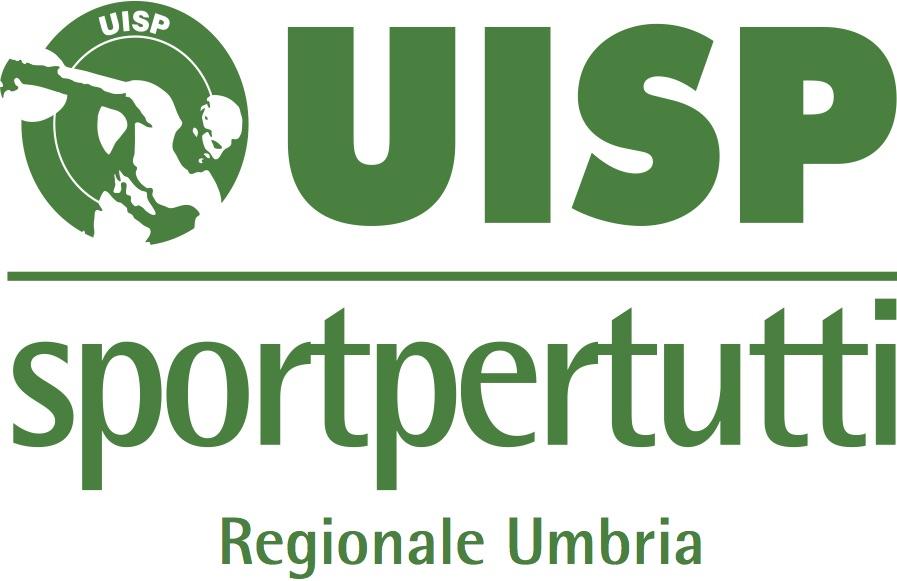 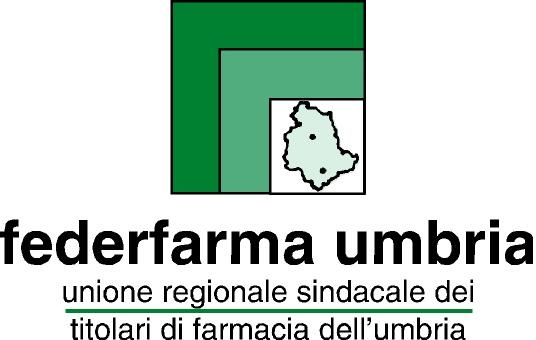 Comunicato stampa Uisp Regionale Umbria-Federfarma UmbriaAnche in Umbria arriva “Pillole di movimento”, 
campagna per promuovere stili di vita attivi e buona salute 
attraverso lo sport: preziosa sinergia tra Uisp e farmacieIl progetto mira a promuovere la salute e la prevenzione per contrastare lo stile di vita sedentario. Confezioni di pillole distribuite in 63 farmacie umbre, nel bugiardino istruzioni per usufruire di un mese gratuito di attività motoria grazie alla collaborazione con comitati Uisp, associazioni e società sportive.Perugia, 31 gennaio 2022. Al via anche in Umbria il progetto “Pillole di Movimento”, campagna nazionale Uisp-Unione Italiana Sport Per tutti di contrasto alla sedentarietà e di promozione della cultura del movimento, che vede protagonisti in tutta Italia 31 Comitati Uisp e da febbraio coinvolgerà oltre 235 Comuni e 370 tra associazioni e società sportive dilettantistiche. Il progetto è nato a Bologna nel 2010, grazie ad una rete molto capillare creatasi tra Uisp, le aziende Asl e le farmacie coinvolte. Un'idea vincente e assolutamente innovativa, che si è affermata nel territorio e che viene lanciata per la prima volta a livello nazionale.   Il bugiardino contenuto nella confezione, molto simile a quella di un farmaco da banco, consente di poter usufruire di un mese gratuito di attività fisica e verrà consegnato dal farmacista, così come un qualsiasi medicinale, alle persone di tutte le età che potranno scegliere tra una rosa di oltre 1200 attività sportive e motorie promosse in tutta Italia.Il Comitato Regionale Uisp Umbria Aps è tra i protagonisti della campagna, con Federfarma Umbria partner del progetto e la preziosa collaborazione delle farmacie aderenti dove sarà possibile ritirare le confezioni di “Pillole di Movimento". In Umbria verranno distribuite 21.000 confezioni di “Pillole di Movimento” in 63 farmacie di 15 Comuni (ELENCO FARMACIE ADERENTI).	Le attività gratuite saranno organizzate dai Comitati Uisp Perugia-Trasimeno e Uisp Orvieto-Medio Tevere e dalle associazioni e società sportive dilettantistiche affiliate Uisp (ELENCO ATTIVITA’ E CORSI). Si potranno provare lezioni gratuite di corsi in palestra, danza, attività in acqua e attività all’aperto. Basterà contattare la società sportiva più vicina, i cui riferimenti sono riportati sul bugiardino presente all’interno della confezione di “Pillole”.“C’è bisogno di far muovere le persone, di promuovere il benessere e ridurre paure e aggressività, vere e proprie emergenze sociali e di salute nell’Italia della pandemia, che ha aumentato malattie e disturbi, sia psichici che fisici – commenta Fabrizio Forsoni, Presidente Uisp Umbria Aps - "Pillole di Movimento", grazie ad una semplice scatolina, vuole dare un contributo alle persone affinché inizino o ricomincino a muoversi. La proposta di lezioni gratuite è pensata proprio con questo spirito”.	 “La cultura del movimento è fondamentale e le farmacie umbre sono da sempre a disposizione anche per veicolare importanti campagne che vanno in questa direzione – aggiunge Augusto Luciani, Presidente Federfarma Umbria - C’è bisogno di sensibilizzare continuamente i cittadini da questo punto di vista, perché un sano e corretto stile di vita deve essere condizione rilevante per affrontare con maggiore serenità la vita quotidiana, indipendentemente dall’età”.	“Le farmacie sono presìdi sanitari preziosi per la salute dei cittadini - sottolinea inoltre Silvia Pagliacci, Presidente di Federfarma Perugia - e grazie alla loro capillarità sul territorio possono fungere da riferimenti anche per diffondere questi importantissimi messaggi. Sposiamo quindi con entusiasmo il progetto “Pillole il Movimento” e siamo sicuri che sarà ben recepito dalla popolazione”. “Dobbiamo spingere sul tasto della prevenzione ed in questo caso contrastare la sedentarietà è d’obbligo – aggiunge Stefano Monicchi, Segretario di Federfarma Umbria e Federfarma Terni - Il ruolo della farmacia è strategico anche per mettere doverosamente in evidenza progetti mirati alla promozione del concetto globale che abbraccia tutti gli aspetti legati alle tematiche della salute”.	“Le opportunità sono varie, per persone giovani, adulte o anziane, con la musica, con attività intense o dolci, in acqua o nelle palestre, nei parchi o per le vie delle città: l'Uisp e i suoi operatori si prenderanno cura delle persone per iniziare a fare movimento o per ricominciare se, a causa della pandemia, si fosse interrotto. Il successo del progetto si concretizzerà nel creare le condizioni affinché il maggior numero di persone possa continuare poi a praticare le attività fisiche e sportive iniziate durante la campagna promozionale – prosegue il presidente Uisp Umbria Aps Forsoni - Ringrazio Federfarma Umbria, partner attivo del progetto, e la rete delle farmacie aderenti dove sarà possibile ritirare le confezioni di “Pillole”. Ringrazio i comitati territoriali Uisp, le associazioni e società sportive dilettantistiche affiliate Uisp dell’Umbria, che offriranno lezioni gratuite ai titolari dei coupon, nella speranza anche di rivitalizzare il settore dello sport sociale, particolarmente colpito dalla pandemia, che con grandi sforzi e professionalità sta tentando di andare avanti. Senza le nostre realtà sportive i nostri centri urbani sarebbero molto più poveri in termini di socialità e di approccio culturale.
Ringrazio Uisp Nazionale che ha creato le condizioni per lanciare in tutta Italia l'esperienza vincente nata a Bologna più di dieci anni fa ed oggi al centro di una capillare rete con tutti gli attori protagonisti della campagna. Ringrazio per il supporto e la collaborazione Anci Umbria e il suo presidente Michele Toniaccini, con il quale abbiamo di recente siglato un Protocollo d’intesa proprio per promuovere stili di vita sani, il benessere della persona e la salute di comunità”.	Il progetto è finanziato a livello nazionale dalla Presidenza del Consiglio dei Ministri – Dipartimento per lo Sport nell'ambito del Bando EPS 2020 e attraverso le farmacie dei circuiti Gruppo Lloyds e delle Federfarma provinciali.A questo link la cartella stampa con tutti i materiali informativi della campagnaInformazioni per la stampa:UISP Comitato Regionale Umbria APS - Comunicazione e Stampa
Responsabile Mara Monachino
tel. 347 6131693
comunicazione.umbria@uisp.itFederfarma Umbria:
Responsabile Comunicazione Daniele Sborzacchi
tel. 348 0401596
danielesborzacchi@federfarmaumbria.itCon il supporto di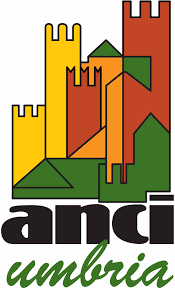 